13.10.2017г. О проведении заседания антитеррористической комиссии.           13 октября в Администрации муниципального района Безенчукский состоялось заседание антитеррористической комиссии Администрации муниципального района Безенчукский и муниципальной оперативной группы. На заседании присутствовали сотрудник УФСБ города Чапаевск Самарской области Александр Горьковой, Глава муниципального района Безенчукский Евгений Сараев, начальник О МВД России по Безенчукскому району полковник полиции Вячеслав Тараканов, сотрудники Администрации муниципального района Безенчукский,  Главы городских и сельских поселений.На заседании комиссии выступил сотрудник УФСБ Александр Горьковой,  рассказав присутствующим о необходимости усиления мер антитеррористической защищенности объектов вероятных террористических устремлений. В связи с активизацией деятельности международных террористических организаций и, как следствие, повышения рисков реализации угроз безопасности Российской Федерации в сфере промышленности и транспорта на территории муниципального района Безенчукский был определен комплекс совместных мероприятий муниципалитета и органов внутренних дел: организовать проведение сходов по повышению бдительности граждан и действиям в условиях террористической угрозы, выявлять предпосылки террористической угрозы, своевременно информировать сотрудников УФСБ об иностранных гражданах и лицах без гражданства на подведомственной территории. Начальник О МВД России по Безенчукскому району полковник полиции   Вячеслав Тараканов  доложил о проводимых органами внутренних дел мероприятиях, направленных на антитеррористическую защищенность района, в том числе в местах скопления граждан, о проведенных учениях личного состава. Особый акцент в выступлении был сделан на взаимодействии по данному вопросу  глав городских и сельских поселений и участковых уполномоченных полиции, на проведении совместной работы по выявлению экстремистских проявлений.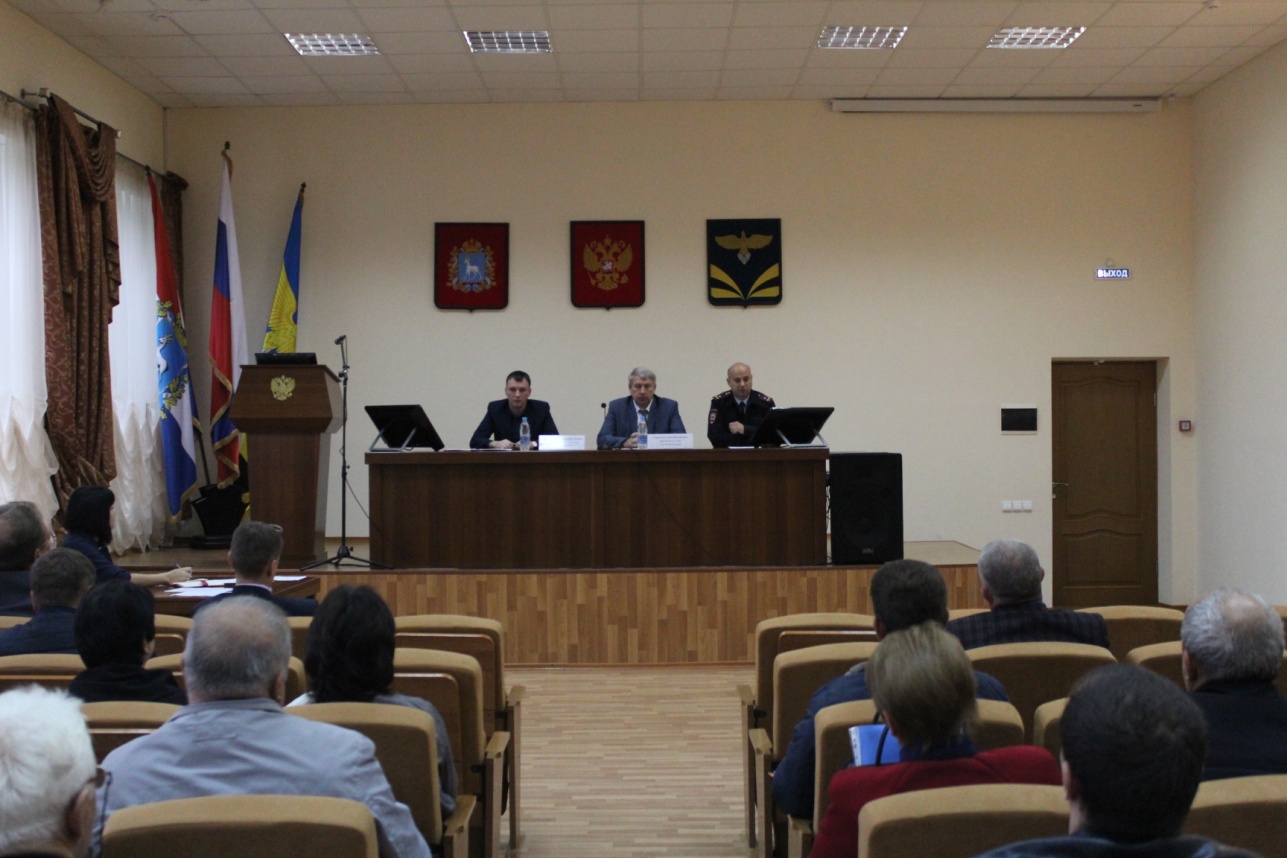 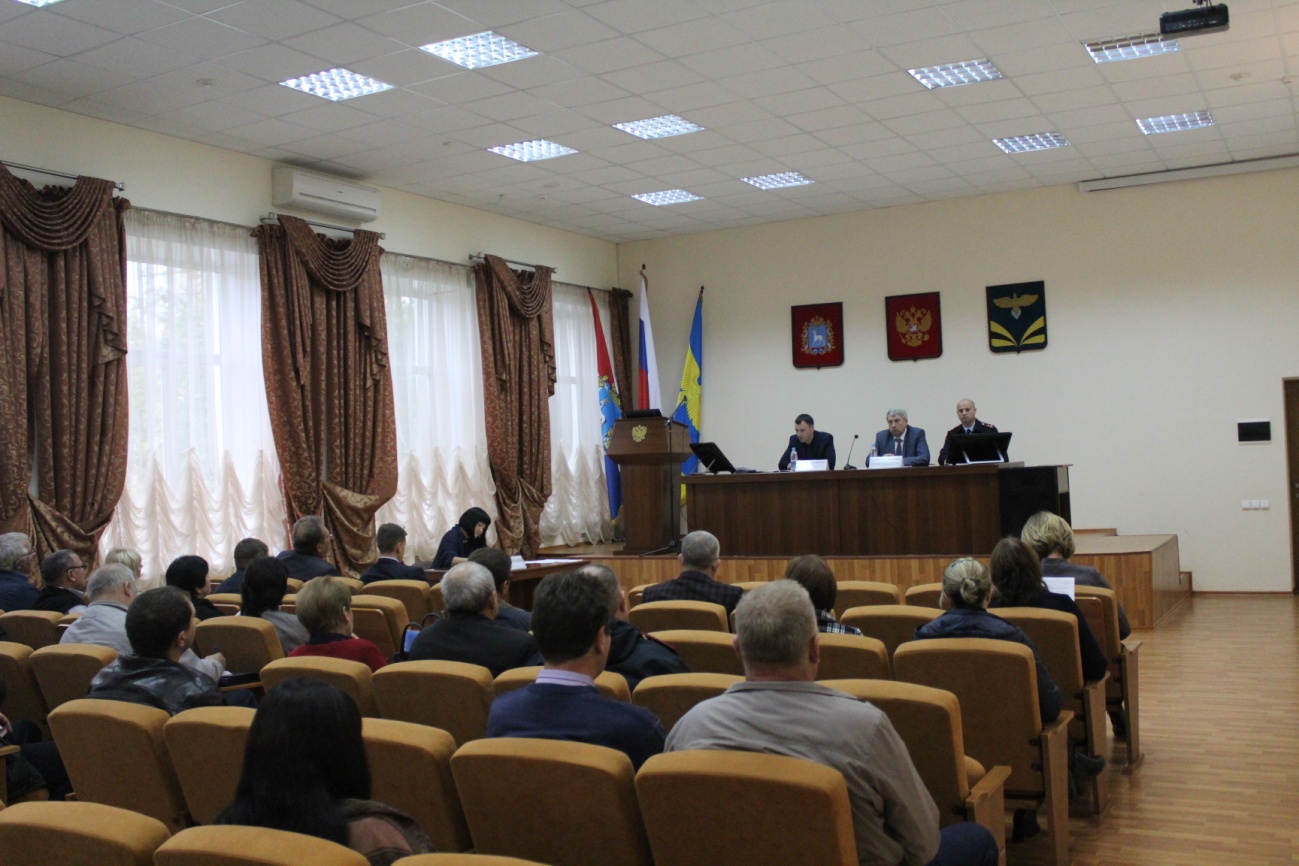 